			Bishop Guertin High School		  	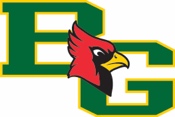 Brothers of the Sacred HeartCheerleading Camp Waiver & Emergency Contact / Insurance Information FormTO  WHOM  IT  MAY  CONCERN:I, the undersigned parent/guardian, of ____________________________________(Date of  Birth) ___________________, do hereby request that my child be permitted to participate in the Summer Camp program held at Bishop Guertin High School.  I also understand that there are many inherent risks in athletic participation and neither the school, nor the athletic department, nor its employees nor the Brothers of the Sacred Heart shall assume any financial responsibility in the case of an injury to my son or daughter. Your signature at the bottom of this form serves as an acceptance of this policy.If in the case of injury, I give permission to any member of the Bishop Guertin Cheer Camp Staff, Athletic Department or Administration to act on my behalf in the event of a medical emergency involving my son/daughter while participating in the camp/school/clinic.Home Telephone Number:	__________________________________________________________Mom’s Cell Number: _____________________________  Dad’s Cell Number: ______________________________Known Allergies:________________________________________________________________________________Medications: ___________________________________________________________________________________Date of Participant’s most recent Tetanus Booster Shot:   (please provide date) 	________/_______/ 2 0 _____My child carries an inhaler for respiratory problems: 		(circle one)			YES		NOMy child carries an Epipen for emergency use:		(circle one)			YES		NO*** Campers are expected to bring Epipens or Inhalers with them and leave them with a designated staff member on site OR kept in their personal bag brought daily to camp.***Are there any medical conditions which our coaches/nurses should know about?  		YES		NOIf yes, please explain: ___________________________________________________________________________Has your child been diagnosed with a concussion in the last 24 months?      (circle one)	YES	      	 NOIf so, how many? ___________ When was the last diagnosed concussion? ________________________________________*** Health/Accident Insurance is required for ALL participants of camps held at Bishop Guertin.***Insurance Company/Health Plan Carrier: 	______________________________________________________Insurance Policy/Plan Number:			______________________________________________________Signature of Parent/Guardian:___________________________________	 	 Date: _______________________Revised 05/2022